Description of Circuit:	The implemented circuit for this project is a one-bit full adder consisting of three half adders.  The circuit has three inputs, and two outputs, one of which is a sum and the other which is carry. The circuit was implemented using a structural method, by creating entities for each gate and then calling upon the different components and mapping them together.  This method lead to a very organized, straightforward, easy to understand program.  Structural Diagram: 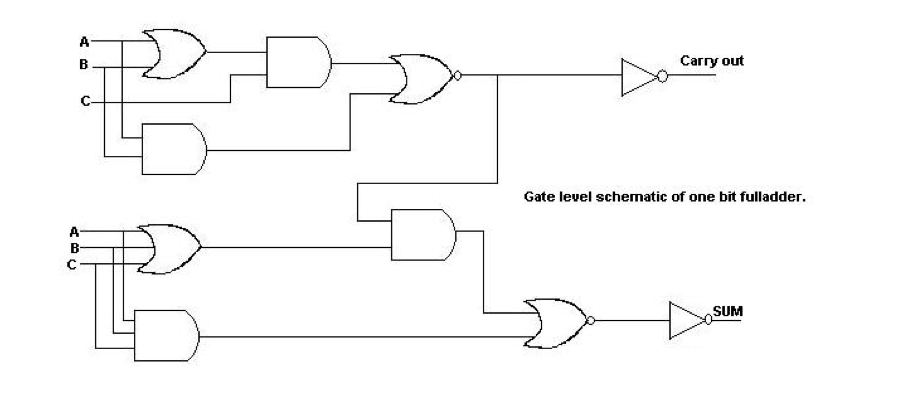 Code:library ieee;use ieee.std_logic_1164.all;entity threeor is port (A,B,C : in bit; sum,cout : out bit); end threeor; entity andgate is port (in1, in2 : in bit; out1 : out bit); end andgate; entity norgate is port (in1,in2 : in bit; out1: out bit); end norgate; entity orgate is port (in1,in2 : in bit; out1: out bit); end orgate; entity notgate is port (in1: in bit; out1 : out bit); end notgate; architecture behavior of andgate is   begin     out1 <= in1 and in2; end architecture; architecture behavior of norgate is   begin     out1 <= in1 nor in2; end architecture; architecture behavior of orgate is   begin     out1 <= in1 or in2; end architecture; architecture behavior of notgate is   begin      out1 <= not in1; end architecture; architecture fulladder of threeor is component andgate is port   (in1, in2 : in bit; out1 : out bit); end component;   component orgate is port   (in1, in2 : in bit; out1 : out bit); end component; component norgate is port   (in1, in2 : in bit; out1 : out bit); end component; component notgate is port   (in1 : in bit; out1 : out bit); end component;   signal d,e,f,g,h,i,j,k:bit;   begin     or1 : orgate port map(A,B,d);     and1: andgate port map(A,B,e);     and2: andgate port map(C,d,f);     nor1: norgate port map(e,f,g);     not1: notgate port map(g,cout);     or2: orgate port map (C,d,h);     and3:andgate port map(C,e,i);     and4: andgate port map(g,h,j);     nor2: norgate port map(i,j,k);     not2: notgate port map(k,sum); end fulladder;Simulation:0+0+0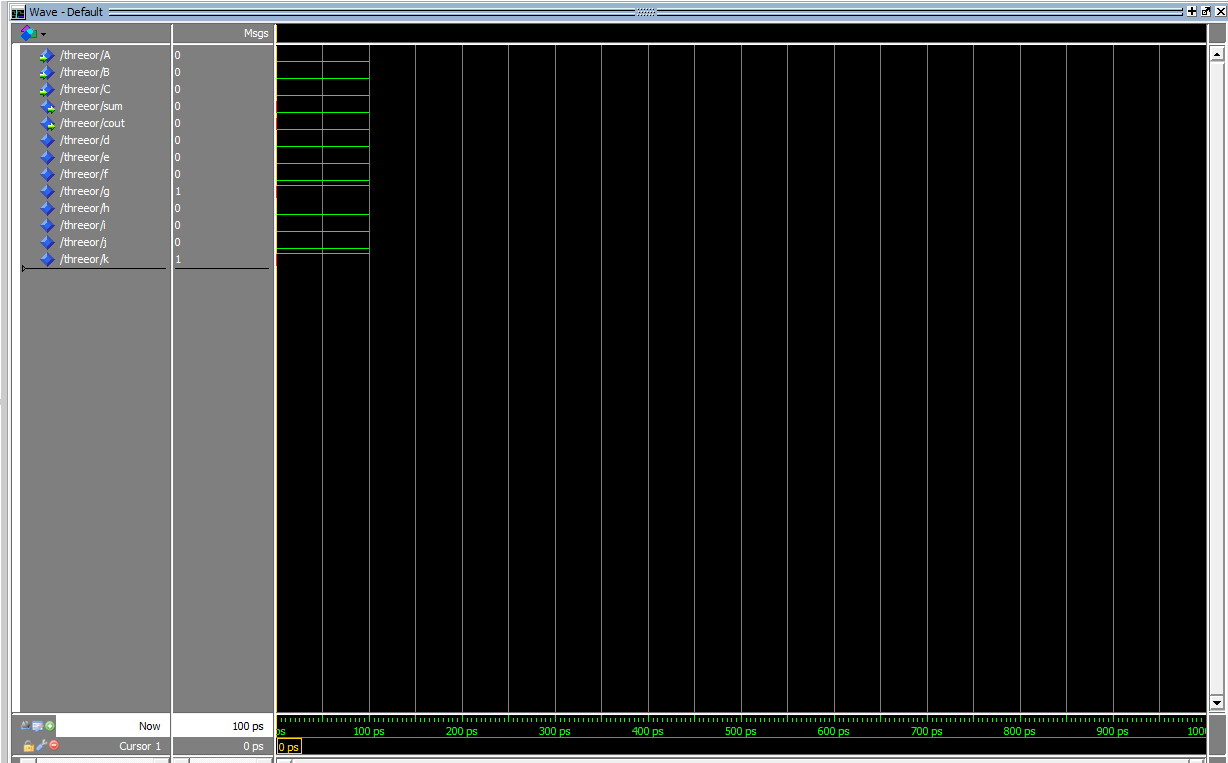 1+0+0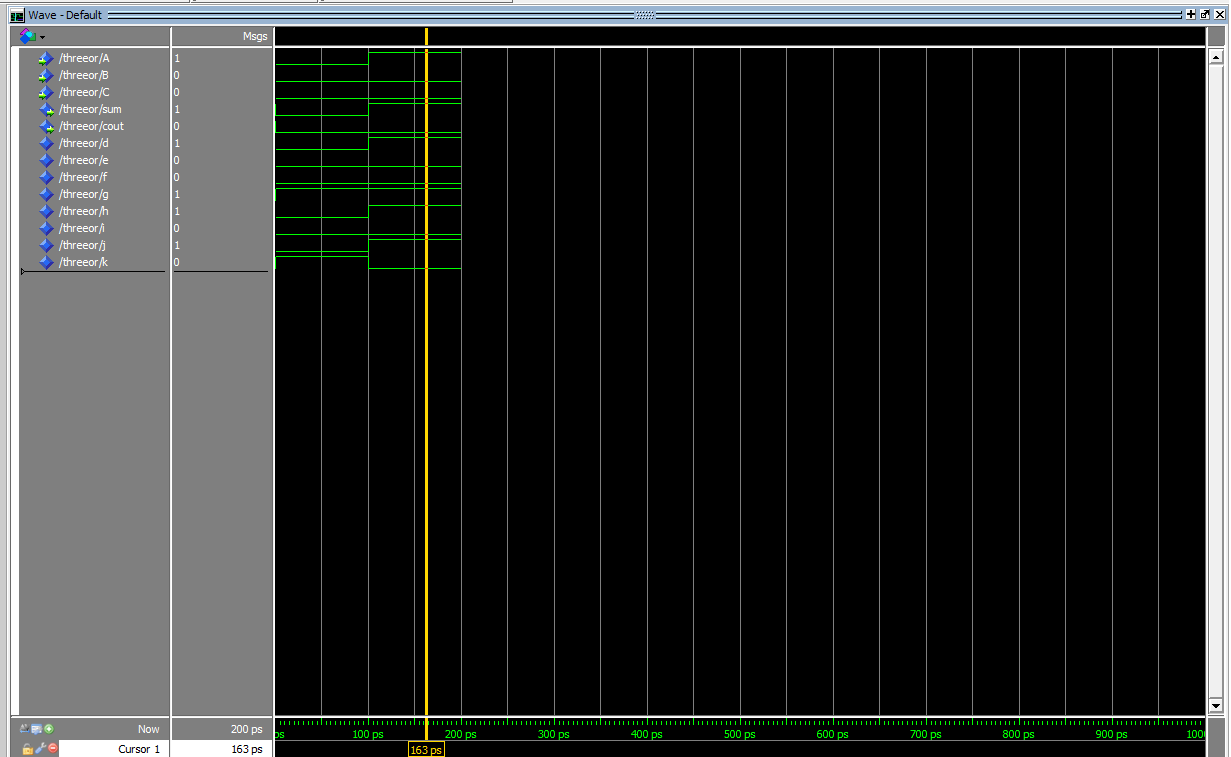 1+1+0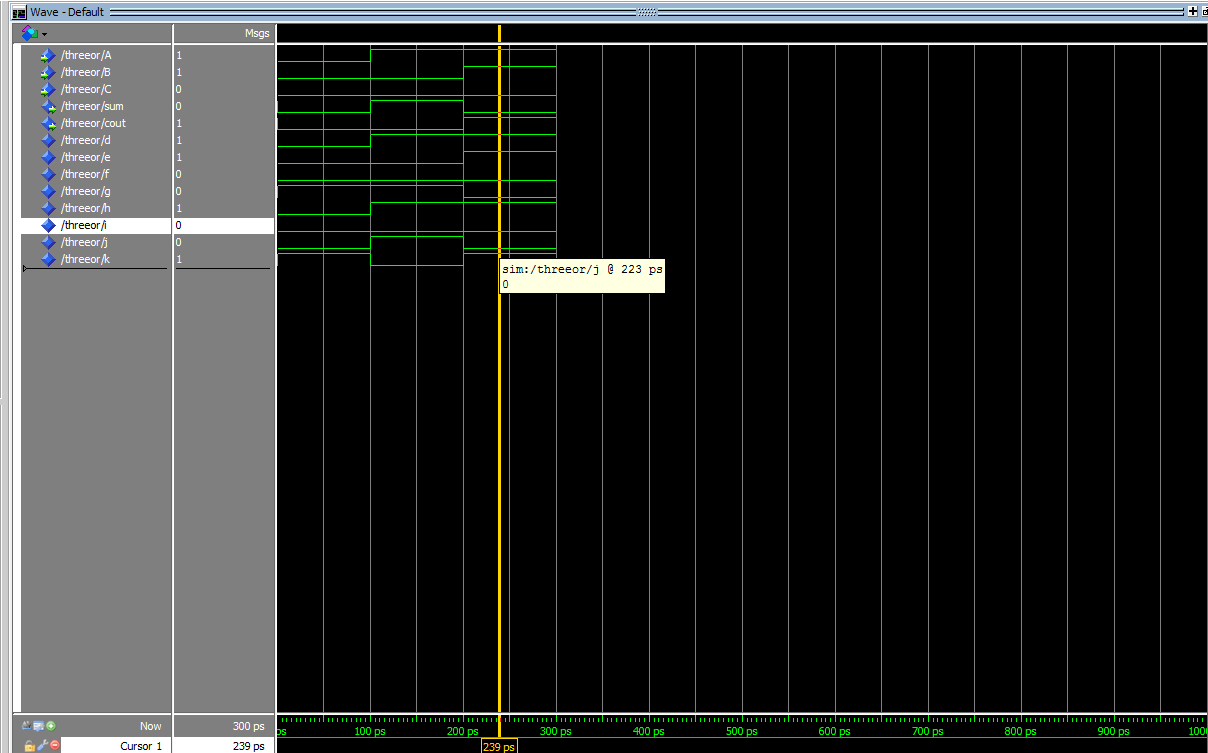 1+1+1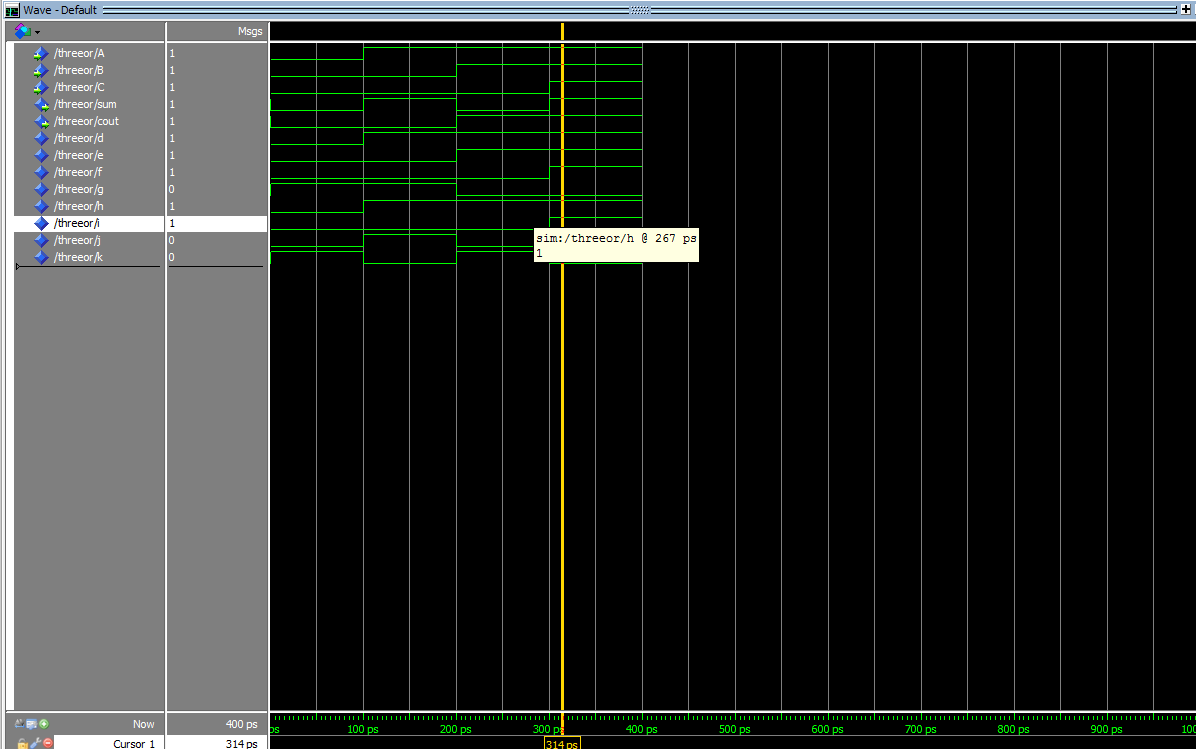 Results:The inputs 0+0+0, 1+0+0, 1+1+0, and 1+1+1 were tested.  0+0+0 returned 0 and 0 for both sum and carry out.  1+0+0 returned 1 for sum and 0 for carry.  1+1+0 returned 0 for sum and 1 for carry.  1+1+1 returned 1 for both sum and carry.  